CHARTER REVISION COMMISSION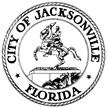 Lindsey Brock, Chair Ann-Marie Knight, Vice ChairAGENDADecember 13, 20199:00 a.m.1. 	Call to Order2.	Approval of Minutes of November 22, 2019 Meeting3.	Public Comment (Up to 15 mins)4.	Remarks from Chair (Timeline & Charter revisions)5.	Subcommittee updates & discussion	a. Urban Core	b. Government Structure	c. Strategic Planning6.	 Commissioner Schellenberg’s Noticed Meeting re: OGC 7.	Other Business8.	 Public Comment (As time allows)9.	 Adjourn 